POKYNY K PREKLADATEĽSKEJ A TLMOČNÍCKEJ PRAXINa UMB je prax pre študentov PaT povinná a hodnotí sa kreditmi (ich presný počet si nájdete v AIS-e). Prax môžu študenti oficiálne vykonávať od zimného semestra 1. ročníka Mgr. Prax potvrdená skôr nebude univerzitou uznaná (určite si ju však dajte do CV).Evidenciu praxe si vedie každý študent sám. Prosíme študentov, aby si počet hodín povinnej praxe v príslušnom akademickom roku skontrolovali v Sprievodcovi štúdiom.PRAX ABSOLVOVANÁ V PaTSKončiaci študenti (2. Mgr.), ktorí praxovali v univerzitnej prekladateľskej a tlmočníckej spoločnosti, prinesú v dohodnutom termíne svoje vyplnené protokoly o praxi Dr. Bachledovej (Tajovského 51, kancelária č. K019); skontrolované a potvrdené ich následne odovzdajú Dr. Pliešovskej (kancelária K031), ktorá ich zbiera. Dr. Bachledová protokoly nezbiera, iba potvrdzuje prax, ktorú študenti urobili v rámci PaTS. Otázky ohľadom odovzdávania praxe smerujte, prosím, na koordinátorku PaT praxe, Dr. Pliešovskú (v prípade jazyka iného ako angličtina si zistite, kto je koordinátorom pre prax na príslušnej katedre).Protokol o praxi nájdete na webovej stránke Filozofickej fakulty v časti Štúdium/Študijné oddelenie/ Tlačivá študijného oddelenia – Potvrdenie na PT prax (http://www.ff.umb.sk/studium/studijne-oddelenie/tlaciva-studijneho-oddelenia.html)PRAX ABSOLVOVANÁ INDE AKO V PaTS (vo vlastnej réžii študentov)Ak sa študent rozhodne praxovať inde ako v univerzitnej spoločnosti, potrebuje so zamestnávateľom urobiť aj dohodu.Protokol o praxi + tlačivo na dohodu nájdete na webovej stránke Filozofickej fakulty v časti Štúdium/Študijné oddelenie/ Tlačivá študijného oddelenia – Potvrdenie na PT prax; Dohoda o spolupráci – prax študentov FF UMB  (http://www.ff.umb.sk/studium/studijne-oddelenie/tlaciva-studijneho-oddelenia.html). Protokol o praxi sa odovzdáva Dr. Pliešovskej (kancelária 031). Prosíme študentov, aby s tlačivom dohody nechodili po podpis za dekanom, zabezpečí ho KAA. Vyplnené tlačivo o praxi musí obsahovať:
- údaje o študentovi
- dátum (trvanie) vykonávania praxe
- opis vykonanej činnosti
- objem vykonanej činnosti v hodináchPOZOR, ZMENA V KOEFICIENTOCH (1/2017)Koeficienty na prepočet NS na hodinypreklad do SJ                       počet normostrán x 1,5 = počet hodín
preklad do cudzieho jazyka počet normostrán x 2 = počet hodín
editing/korektúra                 1 NS = 0,75 h (2 NS = 1,5 h)
tlmočenie                            počet hodín x 2 (1 + 1h prípravy)Vzor Vašej vlastnej evidencie, ktorú si máte viesť + kalkulačka na prepočet na stiahnutieZAOKRÚHĽUJTE DOHORA NA CELÉ ČISLA!Ako vyplniť protokol, keď robíte pre PaTS: 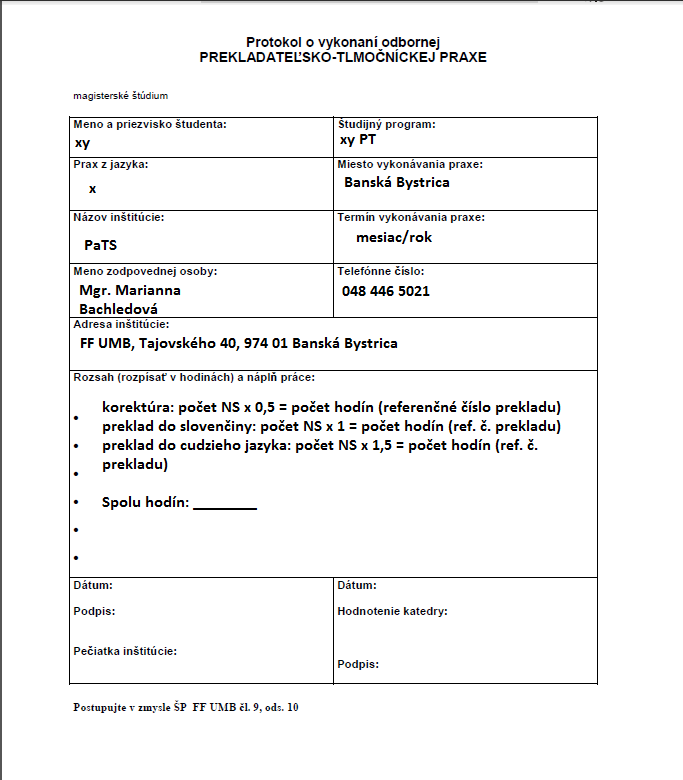 